__________________________________		________________________________	Discente-Orientando				         Docente-OrientadorMinistério da Educação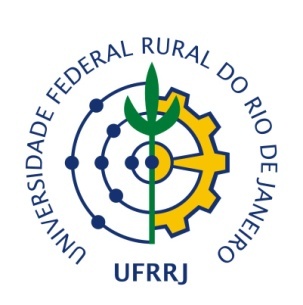 Universidade Federal Rural do Rio de Janeiro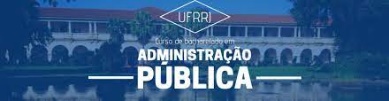 Instituto de Ciências Sociais AplicadasDepartamento de Administração Pública         Bacharelado em Administração PúblicaMinistério da EducaçãoUniversidade Federal Rural do Rio de JaneiroInstituto de Ciências Sociais AplicadasDepartamento de Administração Pública         Bacharelado em Administração PúblicaMinistério da EducaçãoUniversidade Federal Rural do Rio de JaneiroInstituto de Ciências Sociais AplicadasDepartamento de Administração Pública         Bacharelado em Administração PúblicaMinistério da EducaçãoUniversidade Federal Rural do Rio de JaneiroInstituto de Ciências Sociais AplicadasDepartamento de Administração Pública         Bacharelado em Administração PúblicaMinistério da EducaçãoUniversidade Federal Rural do Rio de JaneiroInstituto de Ciências Sociais AplicadasDepartamento de Administração Pública         Bacharelado em Administração PúblicaANEXO B - CONTROLE DE FREQUÊNCIA DE ORIENTAÇÃO DE TCC (Opcional)ANEXO B - CONTROLE DE FREQUÊNCIA DE ORIENTAÇÃO DE TCC (Opcional)ANEXO B - CONTROLE DE FREQUÊNCIA DE ORIENTAÇÃO DE TCC (Opcional)ANEXO B - CONTROLE DE FREQUÊNCIA DE ORIENTAÇÃO DE TCC (Opcional)ANEXO B - CONTROLE DE FREQUÊNCIA DE ORIENTAÇÃO DE TCC (Opcional)Título do Trabalho:Título do Trabalho:Título do Trabalho:Título do Trabalho:Título do Trabalho:Nome do Aluno-orientando:Fone e e-mail para contato:Nome do Aluno-orientando:Fone e e-mail para contato:Nome do Aluno-orientando:Fone e e-mail para contato:Nome do Aluno-orientando:Fone e e-mail para contato:Nome do Aluno-orientando:Fone e e-mail para contato:Nome do Professor Orientador:Fone e e-mail para contato:Nome do Professor Orientador:Fone e e-mail para contato:Nome do Professor Orientador:Fone e e-mail para contato:Nome do Professor Orientador:Fone e e-mail para contato:Nome do Professor Orientador:Fone e e-mail para contato:DataHorárioInício/FimAssunto DiscutidoRubrica do AlunoRubrica do professor